Инструкция по оформлению организационно-технической документации Всероссийского конкурса сочинений (ВКС) в 2019 годуБланки, заполняемые участниками Конкурса1. Заявка на участие во Всероссийском конкурсе сочинений (Приложение 1)Наличие заявки для участия в конкурсе является обязательным. Заявка заполняется перед началом 1 этапа конкурса (школьным, муниципальным или региональным – в зависимости от решения о проведении данных этапов) самим участником с помощью учителя, осуществляющего педагогическое сопровождение участника. Заполнять заявку допустимо машинописным текстом с использованием программного обеспечения или от руки печатными буквами.Все позиции, обозначенные в заявке, являются обязательными для заполнения. При направлении работы на следующий этап, наличие заявки является обязательным. Если работа участника переходит на федеральный этап, заявка размещается в личном кабинете регионального оператора на сайте ВКС одновременно с отсканированной копией конкурсной работы и копий работы в формате doc (Microsoft Word). Работы, размещенные без заявки, к рассмотрению на федеральном этапе не принимаются.2. Согласие на обработку персональных данных участника Конкурса (Приложение 2)Наличие согласия на обработку данных для участия в федеральном этапе Конкурса является обязательным. Решение о наличии согласия на региональном этапе Конкурса принимается на региональном уровне. Согласие на обработку персональных данных дает право федеральному оператору на размещение на сайте и тиражирование в сборнике работы победителя Конкурса.Понятие персональных данных и обращение с ними регулирует Федеральный закон от 27.07.2006 № 152-ФЗ в редакции от 22.02.2017.           В соответствии с этим документом, под личными данными граждан, охраняемыми законодательством, понимается любая информация, которая прямо или косвенно относится непосредственно к их субъекту (то есть физическому лицу). К персональным данным участника Конкурса относятся:фамилия, имя, отчество;дата рождения;адрес проживания (место регистрации);название образовательной организации, в которой обучается участник;адрес электронной почты;номер телефона.Дать такое согласие может только совершеннолетний гражданин. Для несовершеннолетних участников (до 18 лет) согласие подписывает законный представитель несовершеннолетнего (родитель / опекун).Согласие заполняется на русском языке, разборчиво и читабельно. В согласии запрещается корректировка (зачеркивание, использование корректоров) ранее заполненных данных. Обязательна личная подпись представителя несовершеннолетнего участника конкурса или личная подпись участника, которому исполнилось 18 лет. Работы, размещенные в личном кабинете регионального оператора на сайте ВКС, без согласия участника или представителя участника на обработку персональных данных, к рассмотрению на федеральном этапе не принимаются.3. Бланк конкурсной работы и титульный лист копии конкурсной работы в формате Microsoft Word (Приложение 3)Работы, написанные не на бланке ВКС, а также работы без заполненных по форме титульных листов к рассмотрению на федеральном этапе не принимаются. Все позиции, обозначенные на титульных листах, обязательны для заполнения. Если конкурсная работа выполнена обучающимся с ОВЗ и предоставляется в печатном виде, к ней обязательно должен быть приложен заполненный титульный лист бланка ВКС. ФИО участника, наименование субъекта РФ, населенного пункта, название образовательной организации в титульном листе указываются полностью без сокращений и аббревиатур.Требования к отсканированной копии рукописного варианта конкурсной работы: один файл в формате PDF, чёрно-белая цветность, разрешение 600 dpi, объем не более 3 мегабайт. Требования к конкурсной работе в формате Microsoft Word: размер шрифта 14 пт., междустрочный интервал 1,5 пт., выравнивание текста на странице по ширине. Оформление титульной страницы по заданной форме обязательно. Титульную страницу и текст сочинения не следует размещать в таблице!Документы, сопровождающие проведение ВКС на региональном этапе (хранятся у регионального оператора)4. Лист оценивания конкурсной работы (Приложение 4)Лист оценивания заполняется каждым членом жюри для каждой проверяемой им работы. Если оценивание работ происходит дистанционно на электронном ресурсе, то электронная форма должна быть идентична предлагаемой.После составления протокола оценивания работ участников ВКС (описан в 5 пункте), лист оценивания хранится вместе с другими документами, обеспечивающими проведение соответствующего этапа ВКС, до окончания федерального этапа Конкурса.5. Протокол оценивания работ участников ВКС (Приложение 5)Протокол оценивания работ участников ВКС составляется на основании листов оценивания конкурсных работ членами жюри соответствующего этапа конкурса. Если оценивание работ происходит дистанционно на электронном ресурсе, электронная форма должна быть идентична предлагаемой. Протокол оценивания заверяется печатью образовательной организации или органа государственной власти субъекта РФ в сфере образования, которые являются оператором ВКС в субъекте РФ. После того, как протокол составлен, подписан и заверен печатью, он становится основанием для составления рейтингового списка участников соответствующего этапа конкурса. Протокол хранится вместе с другими документами, обеспечивающими проведение соответствующего этапа ВКС, до окончания федерального этапа конкурса.6. Рейтинговый список по итогам проведения регионального этапа ВКС (Приложение 6)Рейтинговый список формируется на основании протоколов оценивания работ участников ВКС соответствующего этапа. ФИО участников конкурса располагаются в порядке убывания количества баллов, выставленных за каждую работу всеми членами жюри (среднее арифметическое значение или сумма баллов). Рейтинговый список формируется в соответствии с возрастными группами (на каждую возрастную группу отдельно). Рейтинговый список заверяется печатью образовательной организации или органа государственной власти субъекта РФ в сфере образования, которые являются оператором ВКС в субъекте РФ. Рейтинговый список хранится вместе с другими документами, обеспечивающими проведение соответствующего этапа ВКС, до окончания федерального этапа Конкурса.Документы, направляемые на федеральный этап ВКС (через личный кабинет регионального оператора)7. Сопроводительный лист передачи работ победителей на следующий этап Конкурса (Приложение 7)Сопроводительный лист представляет собою фрагмент рейтингового списка участников соответствующего этапа Конкурса, содержащий сведения об участниках, чьи работы передаются на следующий этап. Сопроводительный лист заверяется печатью образовательной организации или органа государственной власти субъекта РФ в сфере образования, которые являются оператором ВКС в субъекте РФ. При передаче работ на федеральный этап ВКС отсканированная копия сопроводительного листа размещается в личном кабинете регионального оператора на сайте ВКС.Заявка на участие в Конкурсе (Приложение 1)Согласие на обработку персональных данных (Приложение 2)Сочинение участника в формате PDF (рукописный текст на бланке Приложение 3)Копия конкурсной работы в формате Microsoft Word (Приложение 3)Приложение 1Заявка на участие во Всероссийском конкурсе сочиненийНаименование субъекта Российской Федерации.Наименование муниципального образования (населённого пункта).Фамилия, имя и отчество участника конкурса (полностью, без сокращений).Дата рождения участника Конкурса.Класс (курс), в (на) котором обучается участник Конкурса.Почтовый адрес участника Конкурса (с почтовым индексом).Электронная почта участника (родителей/законных представителей) Конкурса. Контактный телефон участника (родителей/законных представителей) Конкурса. Полное название образовательной организации, в которой обучается участник Конкурса. Почтовый адрес образовательной организации (с почтовым индексом), в которой обучается участник Конкурса.Адрес электронной почты образовательной организации, в которой обучается участник Конкурса.Телефон образовательной организации (с кодом населенного пункта).Подпись участника Конкурса. Подпись руководителя/заместителя руководителя образовательной организации.Фамилия, имя и отчество руководителя/заместителя руководителя образовательной организации.В конце заявки необходимо поставить печать образовательной организации.Приложение 2СОГЛАСИЕзаконного представителя участника Всероссийского конкурса сочиненийна обработку персональных данных(публикацию персональных данных, в том числе посредством информационно-телекоммуникационной сети «Интернет»)«___» _________2019 г.Я, ____________________________________________________________________________________, (фамилия, имя, отчество полностью)__________________________________серия ______________№_____________________________(вид документа, удостоверяющего личность)Выдан___________________________________________________________/___________________, (кем и когда)проживающий (- ая) по адресу _____________________________________________________________________________________________________________________________________________,являясь законным представителем несовершеннолетнего___________________________________,  										Ф.И.Одата рождения______________, проживающей (его) по адресу: _______________________________________________________________________________________________________________________________________________________________________________________________________,в соответствии с пунктом 4 статьи 9 Федерального закона от 27.07.2006 № 152-ФЗ «О персональных данных» даю согласие оператору Всероссийского конкурса сочинений (далее – Конкурс) – федеральному государственному автономному образовательному учреждению дополнительного профессионального образования «Центр реализации государственной образовательной политики и информационных технологий», расположенному по адресу: 125212, г. Москва, Головинское ш., д. 8, корпус 2а (далее – Оператор), на автоматизированную, а также без использования средств автоматизации обработку персональных данных моего  ребенка, а именно:1. Совершение действий, предусмотренных пунктом 3 статьи 3 Федерального закона от 27.07.2006 № 152-ФЗ «О персональных данных» в отношении следующих персональных данных:- фамилия, имя, отчество;- дата рождения;- название образовательной организации, в которой обучается участник- класс (курс) обучения;- почтовый адрес с индексом;- электронная почта (участника/родителей/законных представителей);- номер телефона (участника/родителей/законных представителей);- иная информация, относящаяся к личности участника;- фото- и видео-изображение.2. Размещение в общедоступных источниках, в том числе в информационно-телекоммуникационной сети «Интернет» следующих персональных данных:- фамилия, имя, отчество;- название образовательной организации, в которой обучается участник- класс (курс) обучения;- иная информация, относящаяся к личности участника;- фото- и видео-изображение.Обработка и передача третьим лицам персональных данных осуществляется в целях:- организации, проведения и популяризации Конкурса;- обеспечения участия несовершеннолетнего в Конкурсе и мероприятиях, связанных с награждением победителей Конкурса;- формирования статистических и аналитических отчётов по результатам Конкурса, подготовки информационных материалов, сборника работ победителей Всероссийского конкурса сочинений;- создания базы данных участников Конкурса, размещения информации об участниках Конкурса в информационно-телекоммуникационной сети «Интернет», на сайте оператора;- обеспечения соблюдения законов и иных нормативных правовых актов Российской Федерации.Настоящим я признаю и подтверждаю, что в случае необходимости предоставления персональных данных для достижения указанных выше целей третьим лицам (в том числе, но не ограничиваясь, Министерству просвещения Российской Федерации,  издательству, выпускающему сборник сочинений, и т. д.), а равно как при привлечении третьих лиц к оказанию услуг в интересах несовершеннолетнего  Ф.И.О_____________________________ Оператор вправе в необходимом объёме раскрывать для совершения вышеуказанных действий информацию о несовершеннолетнем Ф.И.О___________________________ (включая персональные данные) таким третьим лицам.Настоящее согласие вступает в силу со дня его подписания и действует в течение неопределенного срока. Согласие может быть отозвано мною в любое время на основании моего письменного заявления. _________________		_________________ 		___________________________(дата)        			 (подпись) 			(расшифровка подписи)СОГЛАСИЕучастника Всероссийского конкурса сочиненийна обработку персональных данных(публикацию персональных данных, в том числе посредством информационно-телекоммуникационной сети «Интернет»)«___» _________2019 г.Я,  ____________________________________________________________________________________, (фамилия, имя, отчество полностью)__________________________________серия ______________№_____________________________(вид документа, удостоверяющего личность)Выдан___________________________________________________________/___________________, (кем и когда)проживающий (- ая) по адресу _________________________________________________________ ____________________________________________________________________________________,в соответствии с пунктом 4 статьи 9 Федерального закона от 27.07.2006 № 152-ФЗ «О персональных данных» даю согласие оператору Всероссийского конкурса сочинений (далее – Конкурс) – федеральному государственному автономному образовательному учреждению дополнительного профессионального образования «Центр реализации государственной образовательной политики и информационных технологий», расположенному по адресу: 125212, г. Москва, Головинское ш., д. 8, корпус 2а (далее – Оператор), на автоматизированную, а также без использования средств автоматизации обработку моих персональных данных, а именно:1. Совершение действий, предусмотренных пунктом 3 статьи 3 Федерального закона от 27.07.2006 № 152-ФЗ «О персональных данных» в отношении следующих персональных данных:- фамилия, имя, отчество;- дата рождения;- название образовательной организации, в которой я обучаюсь- класс (курс) обучения;- почтовый адрес с индексом;- электронная почта;- номер телефона (домашний, мобильный);- иная информация, относящаяся к моей личности;- фото- и видео-изображение.2. Размещение в общедоступных источниках, в том числе в информационно-телекоммуникационной сети «Интернет» следующих персональных данных:- фамилия, имя, отчество;- название образовательной организации, в которой я обучаюсь- класс (курс) обучения;- иная информация, относящаяся к личности;- фото- и видео-изображение.Обработка и передача третьим лицам персональных данных осуществляется в целях:- организации, проведения и популяризации Конкурса;- обеспечения участия в Конкурсе и мероприятиях, связанных с награждением победителей Конкурса;- формирования статистических и аналитических отчётов по результатам Конкурса, подготовки информационных материалов;- создания базы данных участников Конкурса, размещения информации об участниках Конкурса в информационно-телекоммуникационной сети «Интернет»;- обеспечения соблюдения законов и иных нормативных правовых актов Российской Федерации.Настоящим я признаю и подтверждаю, что в случае необходимости предоставления персональных данных для достижения указанных выше целей третьим лицам (в том числе, но не ограничиваясь, Министерству просвещения Российской Федерации; издательству, выпускающему сборник сочинений, и т. д.), а равно как при привлечении третьих лиц к оказанию услуг в моих интересах Оператор вправе в необходимом объёме раскрывать для совершения вышеуказанных действий информацию обо мне лично (включая мои персональные данные) таким третьим лицам.Настоящее согласие вступает в силу со дня его подписания и действует в течение неопределенного срока. Согласие может быть отозвано мною в любое время на основании моего письменного заявления. __________		_________________ 		___________________________(дата)        			 (подпись) 			(расшифровка подписи)Приложение 3Титульный лист работыВторая страница работыТитульный лист копии конкурсной работы в формате WordСубъект Российской Федерации.Населенный пункт.Полное название образовательной организации.Ф.И.О. участника конкурса (полностью).Класс (курс), в (на) котором обучается участник.Тематическое направление работы.Тема сочинения.Жанр сочинения.Приложение 4Лист оценивания работы участника Всероссийского конкурса сочинений ФИО  участника (полностью)______________________________________Класс (курс), в (на) котором обучается участник______________________Полное наименование образовательной организации участника конкурса _______________________________________________________________Тематическое направление ________________________________________Тема сочинения____________________________________________________Жанр сочинения___________________________________________________Член жюри:  подпись, расшифровка подписиПриложение 5Протокол оценивания работ участников регионального этапа ВКССубъект РФ ________________________________________________Дата______________________________________________________Председатель жюри:  подпись, расшифровка подписиЧлены жюри:  № 1: подпись, расшифровка подписи№ 2: подпись, расшифровка подписи№ 3: подпись, расшифровка подписиПечатьПриложение 6Рейтинговый список по итогам проведения регионального этапа (список составляется в порядке убывания итогового балла)Субъект РФ ____________________________________________________Председатель жюри: подпись, расшифровка подписиОтветственный координатор ВКС в субъекте РФ: подпись, расшифровка подписиПечатьПриложение 7Сопроводительный лист передачи работпобедителей регионального этапа на федеральный этап ВКСНаименование (полное) субъекта РФ__________________________________Председатель жюри: подпись, расшифровка подписиОтветственный координатор ВКС в субъекте РФ: подпись, расшифровка подписиПечать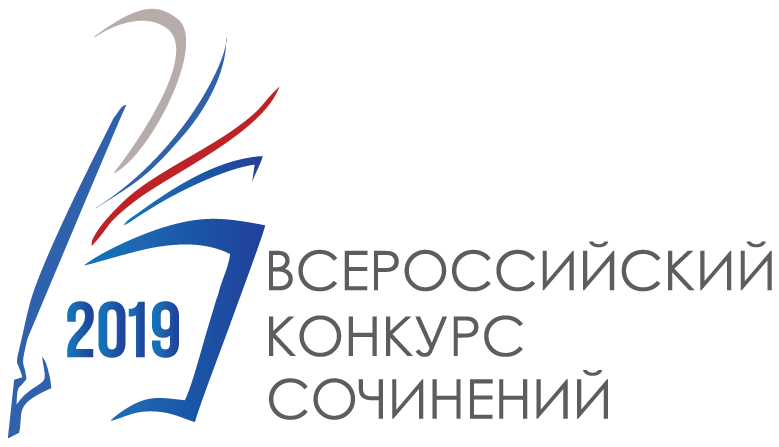 КОНКУРСНАЯ РАБОТАСубъект Российской Федерации:  Населенный пункт:Полное название образовательной организации:Участник конкурса:ФамилияИмяОтчествоКласс (курс) обучения участника:Тематическое направление:Жанр сочинения:Тема сочинения:Текст сочинения№КритерийПоказателиОценка в баллах1Содержание сочинения1.1. Соответствие сочинения выбранному тематическому направлению0-31Содержание сочинения1.2. Формулировка темы сочинения (уместность, самостоятельность, оригинальность)0-31Содержание сочинения1.3. Соответствие содержания теме0-31Содержание сочинения1.4. Полнота раскрытия темы сочинения0-31Содержание сочинения1.5. Оригинальность авторского замысла0-31Содержание сочинения1.6. Соотнесенность содержания сочинения с интеллектуальным, эмоциональным и эстетическим опытом автора0-31Содержание сочинения1.7. Корректное использование литературного, исторического, фактического (в том числе биографического), научного и другого материала0-31Содержание сочинения1.8. Соответствие содержания выбранному жанру0-31Содержание сочинения1.9. Воплощение идейного замысла0-32Жанровое и языковое своеобразие сочинения2.1. Наличие в сочинении признаков выбранного жанра0-32Жанровое и языковое своеобразие сочинения2.2. Цельность, логичность и соразмерность композиции сочинения0-32Жанровое и языковое своеобразие сочинения2.3. Богатство лексики и разнообразие синтаксических конструкций0-32Жанровое и языковое своеобразие сочинения2.4. Точность, ясность и выразительность речи0-32Жанровое и языковое своеобразие сочинения2.5. Целесообразность использования языковых средств0-32Жанровое и языковое своеобразие сочинения2.6. Стилевое единство 0-3В части 3 – Грамотность сочинения, количество ошибок оценивается по следующей шкале:  нет ошибок – 3 балла, 1-2 ошибки – 2 балла, 3 ошибки – 1 балл, более 3 ошибок – 0 балловВ части 3 – Грамотность сочинения, количество ошибок оценивается по следующей шкале:  нет ошибок – 3 балла, 1-2 ошибки – 2 балла, 3 ошибки – 1 балл, более 3 ошибок – 0 балловВ части 3 – Грамотность сочинения, количество ошибок оценивается по следующей шкале:  нет ошибок – 3 балла, 1-2 ошибки – 2 балла, 3 ошибки – 1 балл, более 3 ошибок – 0 балловВ части 3 – Грамотность сочинения, количество ошибок оценивается по следующей шкале:  нет ошибок – 3 балла, 1-2 ошибки – 2 балла, 3 ошибки – 1 балл, более 3 ошибок – 0 баллов3Грамотность сочинения3.1. Соблюдение орфографических норм0-33Грамотность сочинения3.2. Соблюдение пунктуационных норм0-33Грамотность сочинения3.3. Соблюдение языковых норм (правил употребления слов, грамматических форм и стилистических ресурсов)0-3Максимальная (итоговая)  оценка – 54 баллаИтоговаяоценка4-5 классыОценки членов жюриОценки членов жюриОценки членов жюриОценки членов жюриФИО участника  (полностью)№1№2№3Итог6-7 классыОценки членов жюриОценки членов жюриОценки членов жюриОценки членов жюриФИО участника  (полностью)№1№2№3Итог8-9 классыОценки членов жюриОценки членов жюриОценки членов жюриОценки членов жюриФИО участника  (полностью)№1№2№3Итог10-11 классыОценки членов жюриОценки членов жюриОценки членов жюриОценки членов жюриФИО участника  (полностью)№1№2№3ИтогОбучающиеся образовательных организаций системы СПООценки членов жюриОценки членов жюриОценки членов жюриОценки членов жюриФИО участника  (полностью)№1№2№3Итог№ФИО участника полностьюОбразовательная организация Тема сочиненияИтоговый балл 4 – 5 класс4 – 5 класс4 – 5 класс4 – 5 класс4 – 5 класс12…6 – 7 класс6 – 7 класс6 – 7 класс6 – 7 класс6 – 7 класс12…8-9 класс8-9 класс8-9 класс8-9 класс8-9 класс12…10 –11 класс10 –11 класс10 –11 класс10 –11 класс10 –11 класс12…обучающиеся образовательных организаций системы СПОобучающиеся образовательных организаций системы СПОобучающиеся образовательных организаций системы СПОобучающиеся образовательных организаций системы СПОобучающиеся образовательных организаций системы СПО12…ФИО участникаТема сочиненияИтоговый баллОригинальность текста (в %)4 – 5 класс4 – 5 класс4 – 5 класс4 – 5 класс6 – 7 класс6 – 7 класс6 – 7 класс6 – 7 класс8-9 класс8-9 класс8-9 класс8-9 класс10-11 класс10-11 класс10-11 класс10-11 классобучающиеся образовательных организаций системы СПОобучающиеся образовательных организаций системы СПОобучающиеся образовательных организаций системы СПОобучающиеся образовательных организаций системы СПО